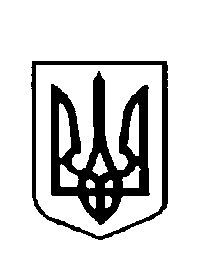 ДЕПУТАТРІВНЕНСЬКОЇ ОБЛАСНОЇ РАДИВосьме  скликання„_______”___________________ 20__ р.ЗВІТ ЗА 2022 РІКМИКОЛА ДРАГАНЧУКдепутат Рівненської обласної ради від фракції ВО «Батьківщина»Член постійної комісії з питань екології, природокористування, охорони навколишнього середовища та ліквідації наслідків Чорнобильської катастрофи - до 4.11. 2022 року; заступник голови постійної комісії з питань розвитку інфраструктури та місцевого самоврядування - із 4.11. 2022 року.СЕСІЙНА ДІЯЛЬНІСТЬ✔️100% - участь у сесійних засіданнях;✔️100% - участь у засіданнях постійних комісій ✔️подав  3️⃣   депутатських запити:🔺 про капітальний ремонт мосту через річку Случ на км 302+974 автомобільної дороги державного значення М-07 Киів-Ковель-Ягодин;🔺 про розроблення та затвердження обласної програми матеріальної підтримки найбільш незахищених верств населення на 2023 і наступні роки;🔺 про виділення коштів на придбання автобуса для перевезення учнів Великожолудського ліцею Рафалівської селищної радиРОБОТА В ОКРУЗІ🔹Провів 6 прийомів громадян, на яких побувало 53 громадяни; 🔹надав матеріальну допомогу громадянам на лікування на суму 15 тисяч гривень; 🔹придбав і передав для військослужбовців ЗСУ та сил територіальної оборони 5 бронежилетів;🔹був одним із ініціаторів та учасників проведення 5 благодійних турнірів з футболу та футзалу, зібрані кошти від яких у сумі майже 40 тисяч гривень передали для потреб ЗСУ.							Микола ДРАГАНЧУК